东北大学2022年硕士研究生分专业招生计划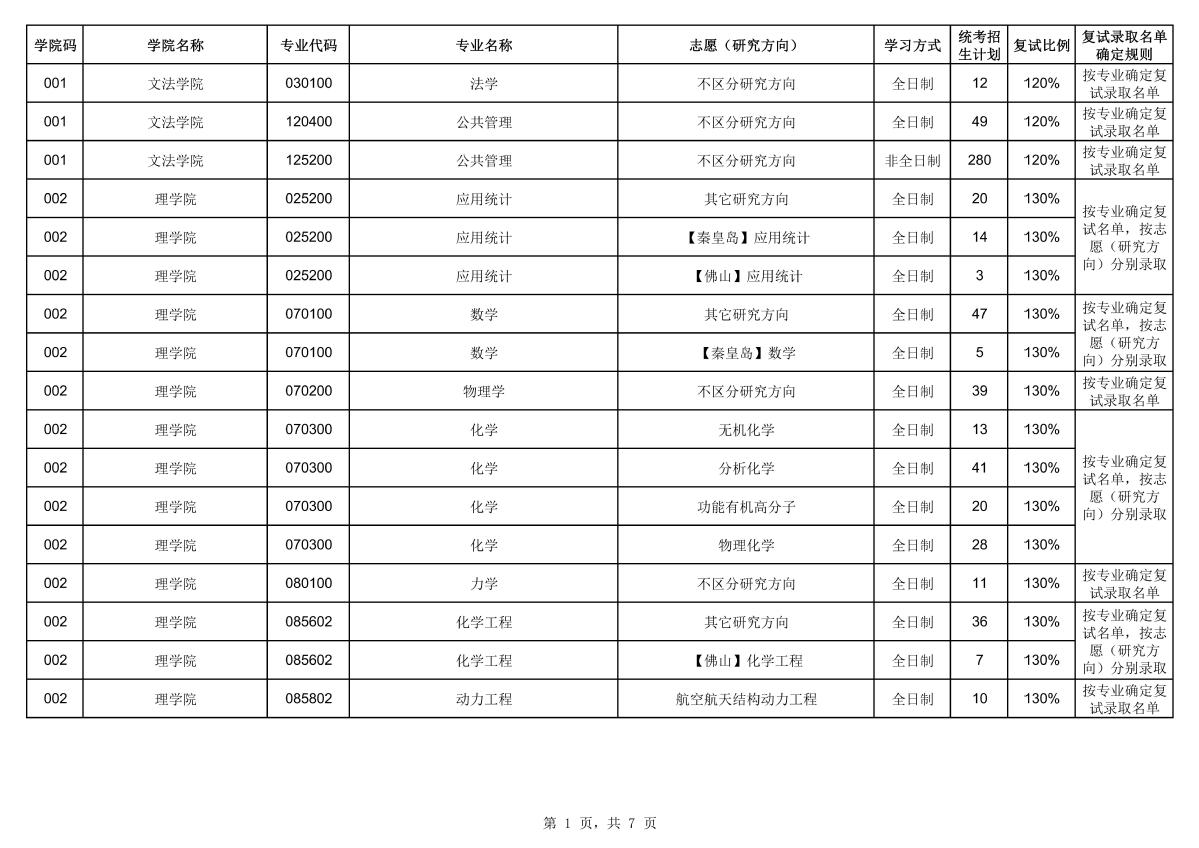 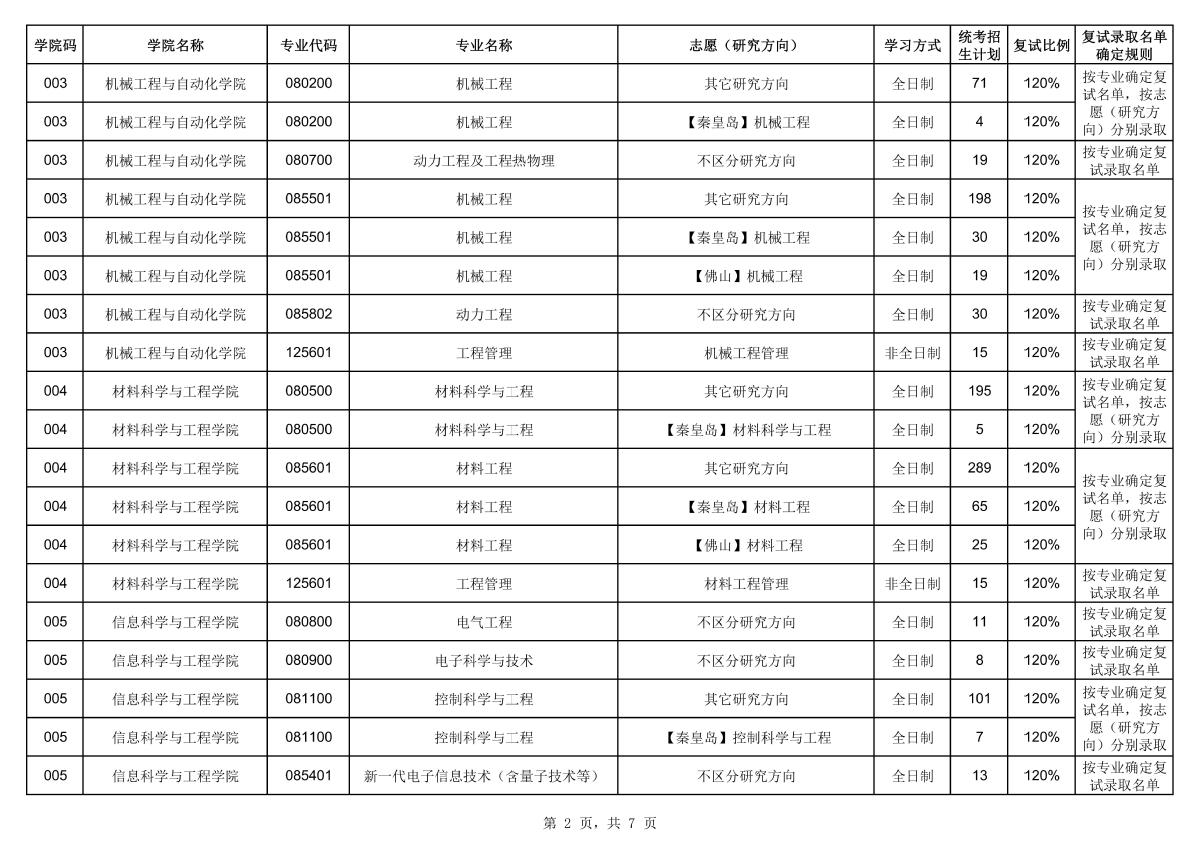 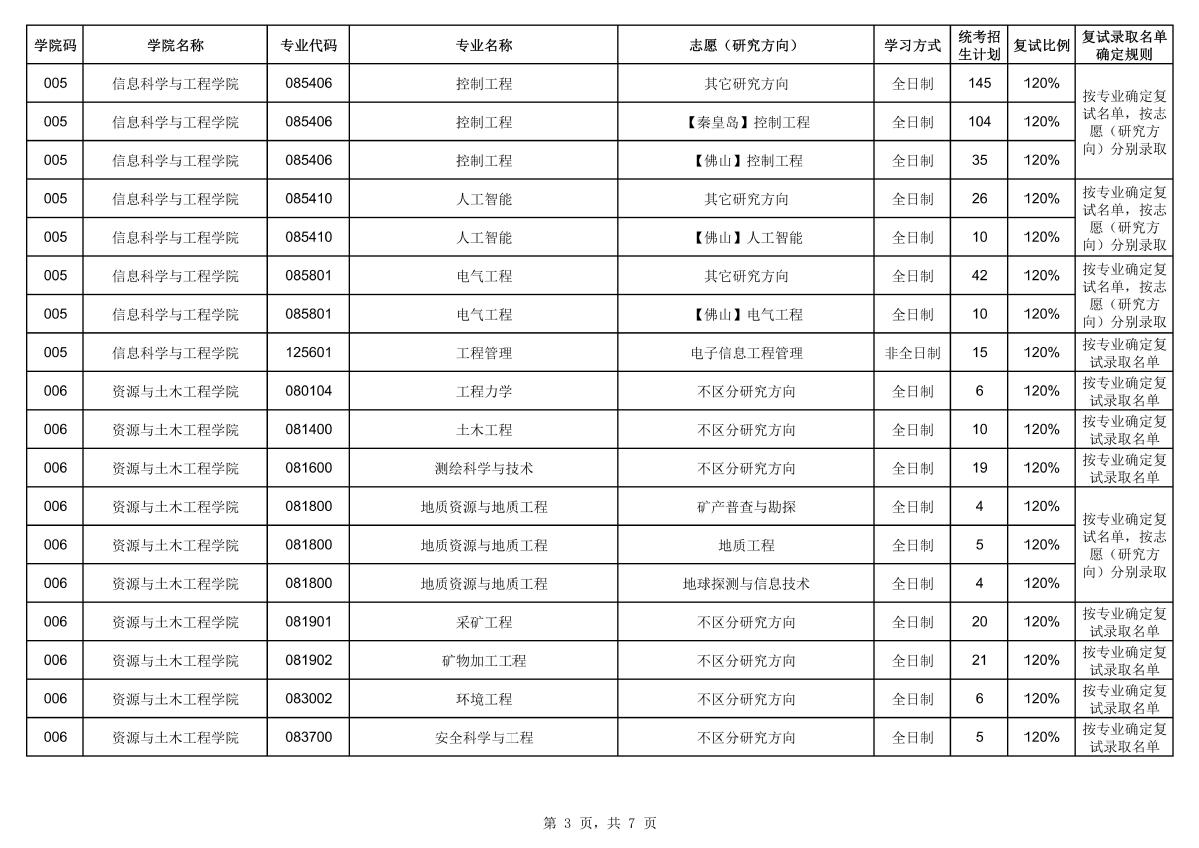 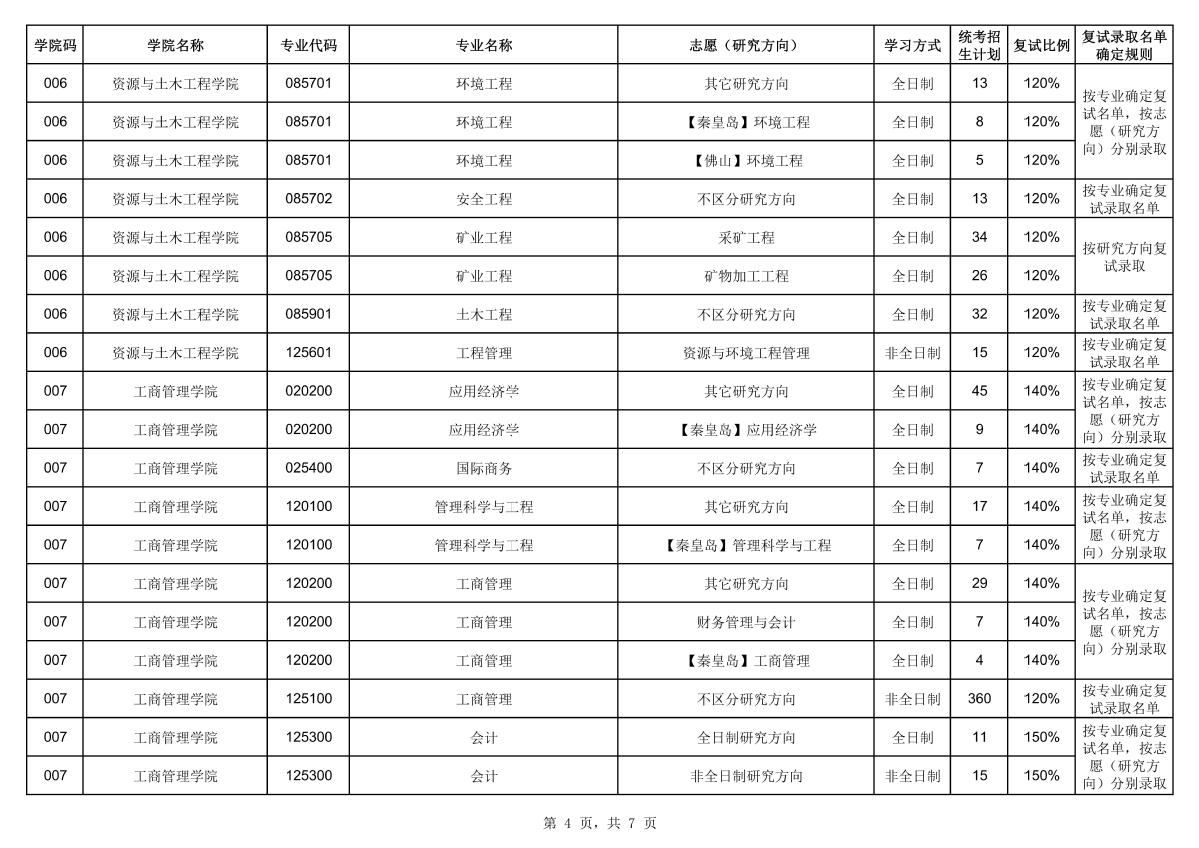 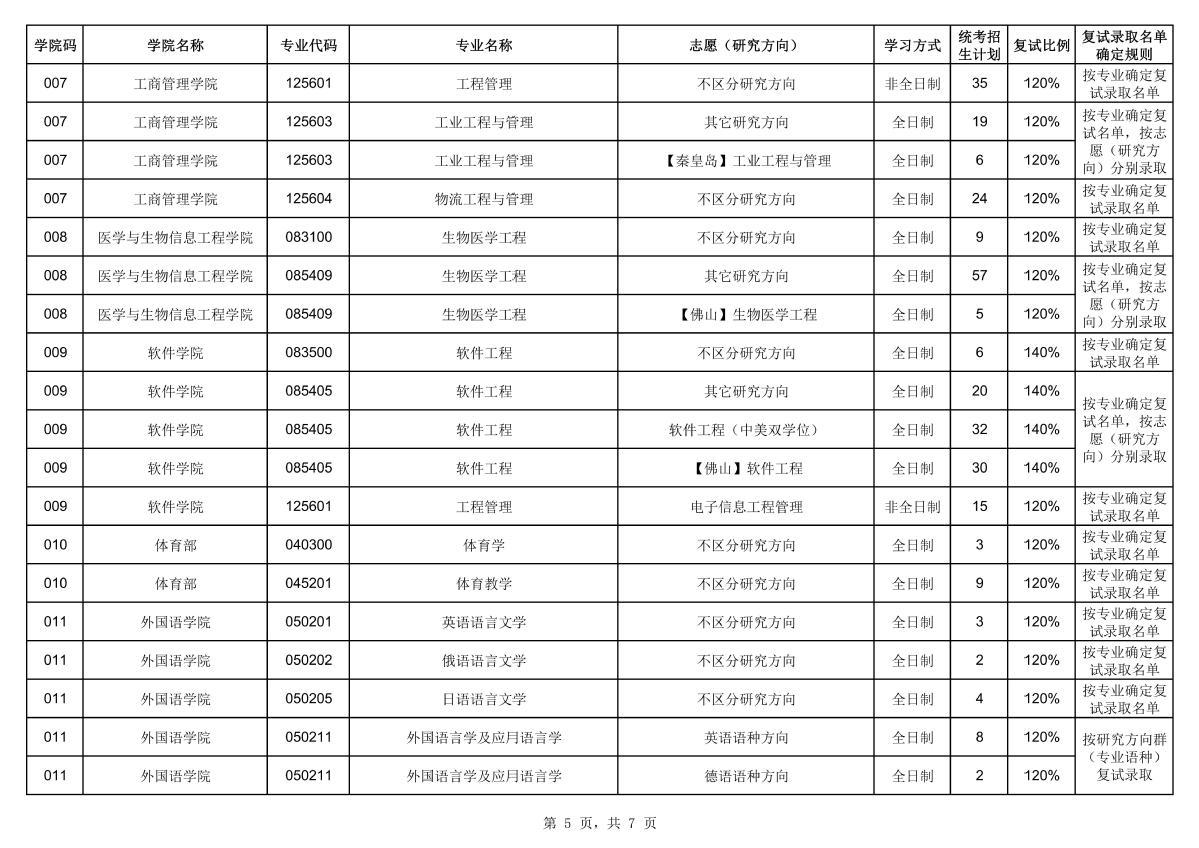 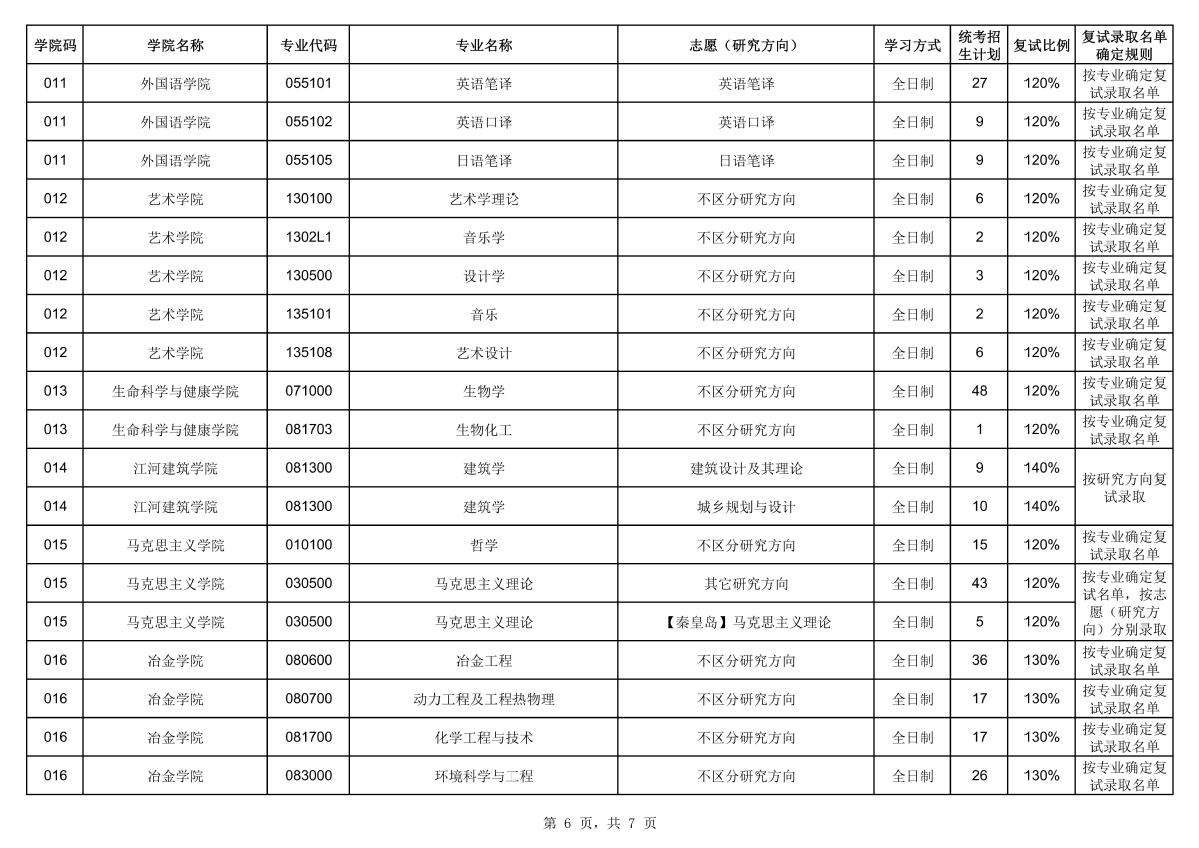 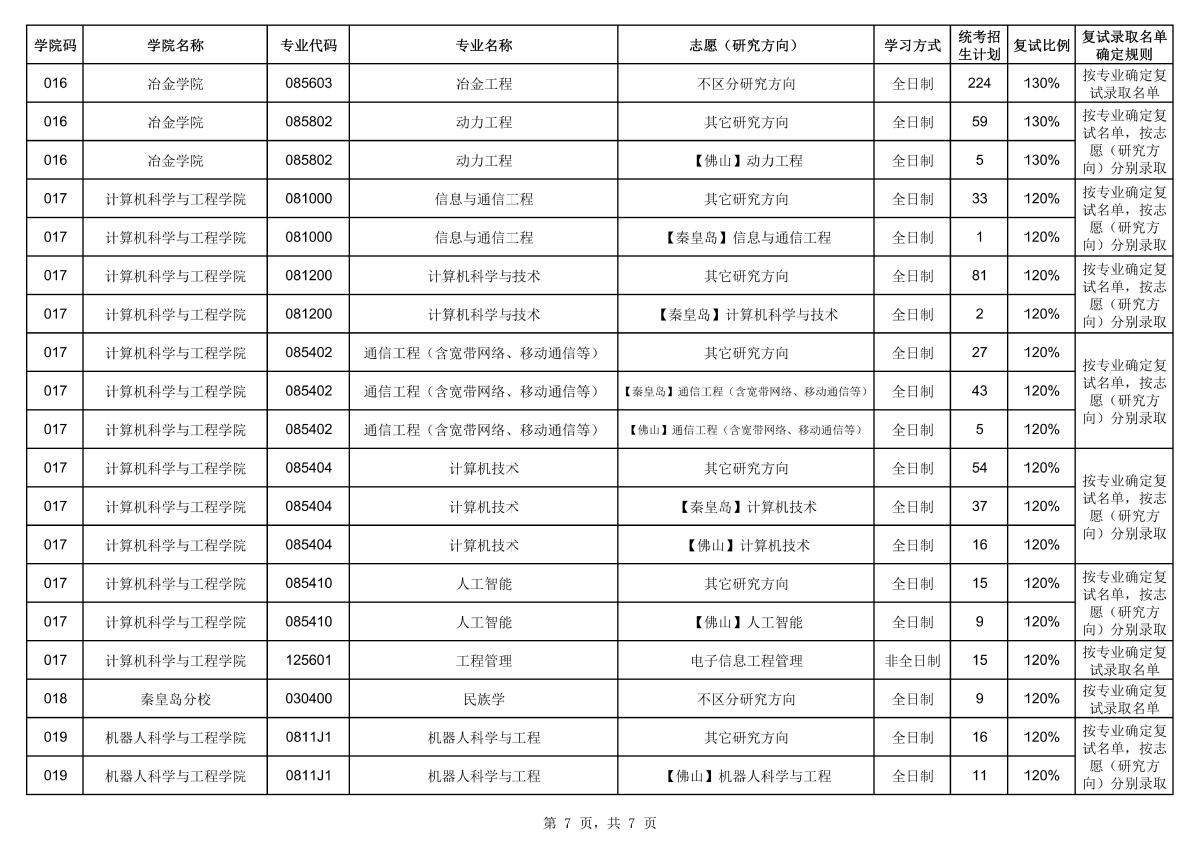 